Домашна работа по Български език – 7. В клас -21-ва седмицаРаботни листове – упр.4 и 5, стр.74; упр.13, стр.75Домашна работа по Литература – 7. В клас -21-ва седмица Попълни, като прочетеш внимателно за композицията на разказа по-долу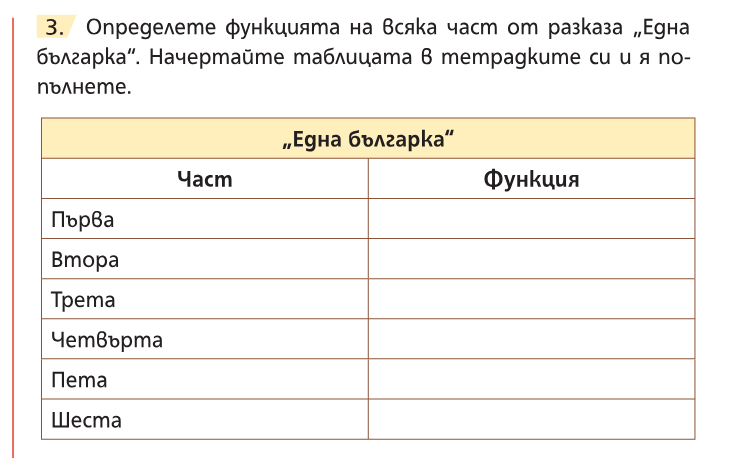 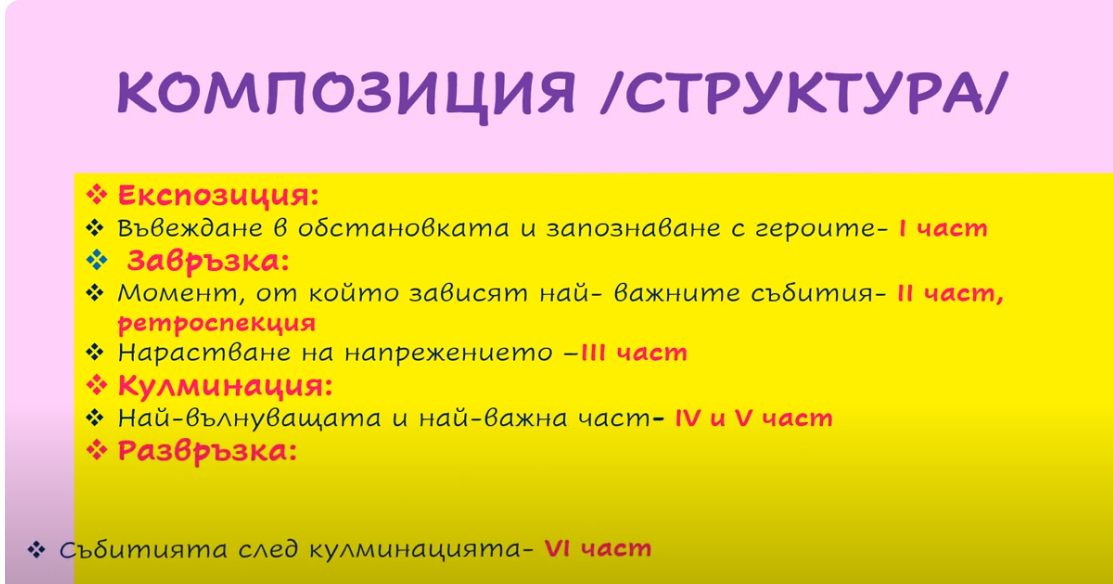 